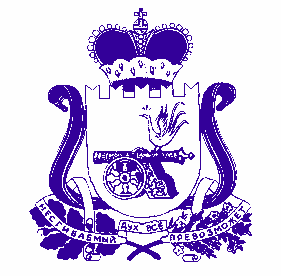 АДМИНИСТРАЦИЯ  муниципального  образования«Духовщинский  район»  Смоленской  областиПОСТАНОВЛЕНИЕОт 22.10.2018  № 296Администрация муниципального образования «Духовщинский район» Смоленской области ПОСТАНОВЛЯЕТ:Внести в муниципальную программу «Противодействие экстремизму и профилактика терроризма на территории муниципального образования «Духовщинский район» Смоленской области на 2015 - 2020 годы», утвержденную постановлением Администрации муниципального образования «Духовщинский район» Смоленской области от 20.10.2014 № 633 (в редакции постановлений Администрации муниципального образования «Духовщинский район» Смоленской области от 25.05.2016 № 195, от 04.07.2017 № 206), изменение, изложив ее в новой редакции (прилагается).МУНИЦИПАЛЬНАЯ  ПРОГРАММА«Противодействие экстремизму и профилактика терроризмана территории муниципального образования«Духовщинский район» Смоленской областина 2015-2020 годы»(далее также – Муниципальная программа)ПАСПОРТмуниципальной программы«Противодействие экстремизму и профилактика терроризмана территории муниципального образования«Духовщинский район» Смоленской областина 2015-2020 годы»1. Общая характеристика социально-экономической сферы реализации Муниципальной программыНа современном этапе развития особого внимания требует профилактика терроризма и экстремизма в молодежной среде. Это обусловлено, в первую очередь, тем, что молодежь представляет собой особую социальную группу, которая в условиях происходящих общественных трансформаций чаще всего оказывается наиболее уязвимой с экономической и социальной точек зрения. Угроза терроризма и экстремизма является следствием нерешенности ряда проблем в экономической, политической и социальной сферах общества и обусловлена низким жизненным уровнем и недостаточностью социальной защиты населения, а также углублением правового нигилизма населения, распространением в массовом сознании стереотипов противоправного поведения, допустимости применения силовых методов в защиту социальных, политических, личных интересов, ростом национализма и сепаратизма, несовершенством законодательства, попытками использования межэтнических и межконфессиональных противоречий и конфликтов, экстремистскими движениями, клановыми структурами в своих узкоэгоистических интересах.В последние годы появились новые виды преступлений, отражающих весь комплекс проблем межнациональных и межэтнических противоречий. Возрастает роль и значение политических, религиозных, националистических и иных идей, которые начинают приобретать экстремистский характер и провоцировать определенные группы и слои населения на силовое противодействие государству.Для предупреждения терроризма и экстремизма на территории муниципального образования «Духовщинский район» Смоленской области необходимо объединить усилия всех государственных и общественных структур, ветвей власти, средств массовой информации, проводить постоянную целенаправленную просветительскую и разъяснительную работу среди населения, особенно среди всех категорий молодежи с привлечением юристов, психологов, педагогов, деятелей культуры, искусства, представителей религиозных конфессий.Формирование установок толерантного сознания и поведения, веротерпимости и миролюбия, профилактика различных видов экстремизма имеет в настоящее время особую актуальность, что обусловлено сохраняющейся социальной напряженностью в обществе, продолжающимися межэтническими и межконфессиональными конфликтами, ростом сепаратизма и национального экстремизма, являющихся прямой угрозой безопасности не только для Духовщинского района, но страны в целом. Наиболее явно все это проявляется в виде вспышек ксенофобии, фашизма, фанатизма и фундаментализма. Эти явления в крайних формах своего проявления находят выражение в терроризме, который в свою очередь усиливает деструктивные процессы в обществе. Усиление миграционных потоков остро ставит проблему адаптации молодежи к новым для них социальным условиям.Наиболее экстремистки рискогенной группой выступает молодежь, это вызвано как социально-экономическими, так и антирелигиозными факторами.
Так, особую настороженность вызывает снижение общеобразовательного и общекультурного уровня молодых людей, чем пользуются экстремистки настроенные радикальные политические и религиозные силы.Таким образом, экстремизм, терроризм и преступность представляют реальную угрозу общественной безопасности, подрывают авторитет органов местного самоуправления и оказывают негативное влияние на все сферы общественной жизни. Их проявления вызывают социальную напряженность, влекут затраты населения, организаций и предприятий на ликвидацию прямого и косвенного ущерба от преступных деяний.Системный подход к мерам, направленным на предупреждение, выявление, устранение причин и условий, способствующих экстремизму, терроризму, совершению правонарушений, является одним из важнейших условий улучшения социально-экономической ситуации на территории муниципального образования «Духовщинский район» Смоленской области. Для реализации такого подхода необходима муниципальная программа по профилактике терроризма, предусматривающая максимальное использование потенциала местного самоуправления и других субъектов в сфере профилактики правонарушений.2. Цели, целевые показатели, описание ожидаемых конечныхрезультатов, сроки и этапы реализации Муниципальной программыЦелью Муниципальной программы является противодействие распространению идеологии терроризма и экстремизма в молодежной среде на территории муниципального образования «Духовщинский район» Смоленской области.Для достижения поставленной цели необходимо решение следующих задач:- формирование толерантности и межэтнической культуры в молодежной среде, профилактика агрессивного поведения;- информирование молодежи по вопросам противодействия терроризму и экстремизму;- организация воспитательной работы среди детей и молодежи, направленной на устранение причин и условий, способствующих совершению действий экстремистского характера;- создание эффективной системы профилактики терроризма и экстремизма.Ожидаемым конечным результатом реализации Муниципальной программы являются:- увеличение количества молодежи, вовлеченной в мероприятия, направленные на профилактику терроризма и экстремизма, межнационального и межконфессионального согласия;- увеличение количества проведенных мероприятий, направленных на профилактику терроризма и экстремизма, поддержание межнационального и межконфессионального согласия;- увеличение количества информационно-пропагандистских материалов по профилактике терроризма и экстремизма (буклетов информационно-справочных материалов, видеороликов и т.п.).Целевые показатели реализации муниципальной программы приведены
в приложении № 1 к Муниципальной программе.Сроки реализации Муниципальной программы – 2015 - 2020 годы.3. Обобщенная характеристика основных мероприятийМуниципальной программыДостижение цели и решение задач Муниципальной программы обеспечивается путем выполнения основного мероприятия Муниципальной программы:- осуществление комплекса мер по обеспечению мероприятий по противодействию экстремизму и профилактике терроризма, предусматривающего информационно-пропагандистское противодействие терроризму и экстремизму.План реализации Муниципальной программы приведен в приложении № 2 к Муниципальной программе.4. Обоснование ресурсного обеспечения Муниципальной программыФинансирование Муниципальной программы предполагается осуществлять за счет средств бюджета муниципального образования «Духовщинский район» Смоленской области.Общий объем финансирования Муниципальной программы составляет 15,0 тыс. рублей, в том числе по годам:2015 год – 0 тыс. рублей,2016 год – 0 тыс. рублей,2017 год – 0 тыс. рублей;2018 год – 5,0 тыс. рублей;2019 год – 5,0 тыс. рублей;2020 год – 5,0 тыс. рублей.Объемы финансирования Муниципальной программы за счет средств местного бюджета подлежат ежегодному уточнению с учетом решения об утверждении бюджета муниципального образования «Духовщинский район» Смоленской области на очередной финансовый год и плановый период, предусматривающего средства на реализацию Муниципальной программы.5. Основные меры правового регулирования в сфере реализации Муниципальной программыВ настоящее время сформированы и утверждены нормативно-правовые акты, необходимые для реализации Муниципальной программы. В дальнейшем разработка дополнительных нормативно-правовых актов будет обусловлена изменениями законодательства Российской Федерации, Смоленской области и муниципальными правовыми актами.Общее управление реализацией Муниципальной программы осуществляет Администрация муниципального образования «Духовщинский район» Смоленской области. Исполнители могут вносить предложения по совершенствованию реализации мероприятий Муниципальной программы.6. Применение мер государственного регулирования в сфере реализации Муниципальной программыНалоговые, тарифные, кредитные и иные меры муниципального регулирования в рамках реализации муниципальной программы «Противодействие экстремизму и профилактика терроризма на территории муниципального образования «Духовщинский район» Смоленской области на 2015-2020 годы» не предусмотрены.ЦЕЛЕВЫЕ ПОКАЗАТЕЛИреализации муниципальной программы«Противодействие экстремизму и профилактика терроризмана территории муниципального образования«Духовщинский район» Смоленской областина 2015-2020 годы»ПЛАНреализации муниципальной программы«Противодействие экстремизму и профилактика терроризмана территории муниципального образования «Духовщинский район» Смоленской областина 2015-2020 годы»О внесении изменения
в муниципальную программу «Противодействие экстремизму и профилактика терроризма на территории муниципального образования «Духовщинский район» Смоленской области
на 2015 - 2020 годы»Глава муниципального образования «Духовщинский район»Смоленской областиБ.В. ПетифоровУТВЕРЖДЕНАпостановлением Администрации муниципального образования «Духовщинский район» Смоленской области от 20.10.2014 № 633(в редакции постановлений Администрации муниципального образования «Духовщинский район» Смоленской области
от 25.05.2016 № 195, от 04.07.2017 № 206, от 22.10.2018 № 296)Администратор Муниципальной программыАдминистрация муниципального образования «Духовщинский район» Смоленской области (далее также – Администрация муниципального образования)Ответственные исполнители подпрограмм Муниципальной программы подпрограммы не предусмотреныИсполнители основных мероприятий Муниципальной программыАдминистрация муниципального образования «Духовщинский район» Смоленской области;Отдел образования Администрации муниципального образования «Духовщинский район» Смоленской области (далее также – Отдел образования);Отдел культуры Администрации муниципального образования «Духовщинский район» Смоленской области (далее также – Отдел культуры)Наименование подпрограмм Муниципальной программыподпрограммы не предусмотреныЦель Муниципальной программыпротиводействие распространению идеологии терроризма и экстремизма в молодежной среде на территории муниципального образования «Духовщинский район» Смоленской области (далее также – муниципальный район)Целевые показатели реализации Муниципальной программы- увеличение доли молодежи, вовлеченной в мероприятия, направленные на профилактику терроризма и экстремизма, межнационального и межконфессионального согласия;- количество проведенных мероприятий, направленных на профилактику терроризма и экстремизма, поддержание межнационального и межконфессионального согласия;- количество совершенных (попыток совершения) террористических актов, актов экстремистской направленности на территории муниципального районаСроки (этапы) реализации Муниципальной программы2015 – 2020 годыОбъемы ассигнований Муниципальной программыФинансирование Муниципальной программы осуществляется за счет средств бюджета муниципального образования «Духовщинский район» Смоленской области (далее – местный бюджет).Общий объем финансирования Муниципальной программы составляет 15,0 тыс. рублей, в том числе по годам:2015 год – 0 тыс. рублей,2016 год – 0 тыс. рублей,2017 год – 0 тыс. рублей;2018 год – 5,0 тыс. рублей;2019 год – 5,0 тыс. рублей;2020 год – 5,0 тыс. рублейОжидаемые результаты реализации Муниципальной программы- увеличение количества молодежи, вовлеченной в мероприятия, направленные на профилактику терроризма и экстремизма, межнационального и межконфессионального согласия;- увеличение количества проведенных мероприятий, направленных на профилактику терроризма и экстремизма, поддержание межнационального и межконфессионального согласия;- отсутствие совершенных (попыток совершения) террористических актов, актов экстремистской направленности на территории муниципального районаПриложение № 1к муниципальной Программе «Противодействие экстремизму и профилактика терроризма на территории муниципального образования «Духовщинский район» Смоленской области на 2015-2020 годы»(в редакции постановления Администрации муниципального образования «Духовщинский район» Смоленской области от 22.10.2018 № 296)№ п/пНаименованиепоказателяЕдиница измеренияБазовое значение показателейпо годамБазовое значение показателейпо годамПланируемое значение показателей(на очередной финансовый год и плановый период)Планируемое значение показателей(на очередной финансовый год и плановый период)Планируемое значение показателей(на очередной финансовый год и плановый период)Планируемое значение показателей(на очередной финансовый год и плановый период)Планируемое значение показателей(на очередной финансовый год и плановый период)Планируемое значение показателей(на очередной финансовый год и плановый период)№ п/пНаименованиепоказателяЕдиница измерения2013 год2014 год2015 год2016 год2017 год2018 год2019 год2020 год1234567891011Цель: Противодействие распространению идеологии терроризма и экстремизма в молодежной среде
на территории муниципального образования «Духовщинский район» Смоленской областиЦель: Противодействие распространению идеологии терроризма и экстремизма в молодежной среде
на территории муниципального образования «Духовщинский район» Смоленской областиЦель: Противодействие распространению идеологии терроризма и экстремизма в молодежной среде
на территории муниципального образования «Духовщинский район» Смоленской областиЦель: Противодействие распространению идеологии терроризма и экстремизма в молодежной среде
на территории муниципального образования «Духовщинский район» Смоленской областиЦель: Противодействие распространению идеологии терроризма и экстремизма в молодежной среде
на территории муниципального образования «Духовщинский район» Смоленской областиЦель: Противодействие распространению идеологии терроризма и экстремизма в молодежной среде
на территории муниципального образования «Духовщинский район» Смоленской областиЦель: Противодействие распространению идеологии терроризма и экстремизма в молодежной среде
на территории муниципального образования «Духовщинский район» Смоленской областиЦель: Противодействие распространению идеологии терроризма и экстремизма в молодежной среде
на территории муниципального образования «Духовщинский район» Смоленской областиЦель: Противодействие распространению идеологии терроризма и экстремизма в молодежной среде
на территории муниципального образования «Духовщинский район» Смоленской областиЦель: Противодействие распространению идеологии терроризма и экстремизма в молодежной среде
на территории муниципального образования «Духовщинский район» Смоленской областиЦель: Противодействие распространению идеологии терроризма и экстремизма в молодежной среде
на территории муниципального образования «Духовщинский район» Смоленской области1.Увеличение доли молодежи, вовлеченной в мероприятия, направленные на профилактику терроризма и экстремизма, межнационального и межконфессионального согласияпроцентов10121417202326292.Количество проведенных мероприятий, направленных на профилактику терроризма и экстремизма, поддержание межнационального и межконфессионального согласияединиц3579101112133.Количество совершенных (попыток совершения) террористических актов, актов экстремистской направленности на территории муниципального образования «Духовщинский район» Смоленской областиединиц00000000Приложение № 2к муниципальной Программе «Противодействие экстремизму и профилактика терроризма на территории муниципального образования «Духовщинский район» Смоленской области на 2015-2020 годы»(в редакции постановления Администрации муниципального образования «Духовщинский район» Смоленской области от 22.10.2018 № 296)№ п/пНаименованиеИсполнитель мероприятияИсточник финансового обеспеченияОбъем средств на реализацию Муниципальной программы на очередной финансовый год и плановый период (тыс. рублей)Объем средств на реализацию Муниципальной программы на очередной финансовый год и плановый период (тыс. рублей)Объем средств на реализацию Муниципальной программы на очередной финансовый год и плановый период (тыс. рублей)Объем средств на реализацию Муниципальной программы на очередной финансовый год и плановый период (тыс. рублей)Объем средств на реализацию Муниципальной программы на очередной финансовый год и плановый период (тыс. рублей)Объем средств на реализацию Муниципальной программы на очередной финансовый год и плановый период (тыс. рублей)Объем средств на реализацию Муниципальной программы на очередной финансовый год и плановый период (тыс. рублей)Планируемое значение показателя реализации Муниципальной программы на очередной финансовый год и плановый периодПланируемое значение показателя реализации Муниципальной программы на очередной финансовый год и плановый периодПланируемое значение показателя реализации Муниципальной программы на очередной финансовый год и плановый периодПланируемое значение показателя реализации Муниципальной программы на очередной финансовый год и плановый периодПланируемое значение показателя реализации Муниципальной программы на очередной финансовый год и плановый периодПланируемое значение показателя реализации Муниципальной программы на очередной финансовый год и плановый период№ п/пНаименованиеИсполнитель мероприятияИсточник финансового обеспечениявсего2015 год2016 год2017 год2018 год2019 год2020 год2015 год2016 год2017 год2018 год2019 год2020 год1234567891011121314151617Цель: Противодействие распространению идеологии терроризма и экстремизма в молодежной среде на территории муниципального образования «Духовщинский район» Смоленской областиЦель: Противодействие распространению идеологии терроризма и экстремизма в молодежной среде на территории муниципального образования «Духовщинский район» Смоленской областиЦель: Противодействие распространению идеологии терроризма и экстремизма в молодежной среде на территории муниципального образования «Духовщинский район» Смоленской областиЦель: Противодействие распространению идеологии терроризма и экстремизма в молодежной среде на территории муниципального образования «Духовщинский район» Смоленской областиЦель: Противодействие распространению идеологии терроризма и экстремизма в молодежной среде на территории муниципального образования «Духовщинский район» Смоленской областиЦель: Противодействие распространению идеологии терроризма и экстремизма в молодежной среде на территории муниципального образования «Духовщинский район» Смоленской областиЦель: Противодействие распространению идеологии терроризма и экстремизма в молодежной среде на территории муниципального образования «Духовщинский район» Смоленской областиЦель: Противодействие распространению идеологии терроризма и экстремизма в молодежной среде на территории муниципального образования «Духовщинский район» Смоленской областиЦель: Противодействие распространению идеологии терроризма и экстремизма в молодежной среде на территории муниципального образования «Духовщинский район» Смоленской областиЦель: Противодействие распространению идеологии терроризма и экстремизма в молодежной среде на территории муниципального образования «Духовщинский район» Смоленской областиЦель: Противодействие распространению идеологии терроризма и экстремизма в молодежной среде на территории муниципального образования «Духовщинский район» Смоленской областиЦель: Противодействие распространению идеологии терроризма и экстремизма в молодежной среде на территории муниципального образования «Духовщинский район» Смоленской областиЦель: Противодействие распространению идеологии терроризма и экстремизма в молодежной среде на территории муниципального образования «Духовщинский район» Смоленской областиЦель: Противодействие распространению идеологии терроризма и экстремизма в молодежной среде на территории муниципального образования «Духовщинский район» Смоленской областиЦель: Противодействие распространению идеологии терроризма и экстремизма в молодежной среде на территории муниципального образования «Духовщинский район» Смоленской областиЦель: Противодействие распространению идеологии терроризма и экстремизма в молодежной среде на территории муниципального образования «Духовщинский район» Смоленской областиЦель: Противодействие распространению идеологии терроризма и экстремизма в молодежной среде на территории муниципального образования «Духовщинский район» Смоленской области1. Осуществление комплекса мер по обеспечению мероприятий по противодействию экстремизму и профилактике терроризма1. Осуществление комплекса мер по обеспечению мероприятий по противодействию экстремизму и профилактике терроризма1. Осуществление комплекса мер по обеспечению мероприятий по противодействию экстремизму и профилактике терроризма1. Осуществление комплекса мер по обеспечению мероприятий по противодействию экстремизму и профилактике терроризма1. Осуществление комплекса мер по обеспечению мероприятий по противодействию экстремизму и профилактике терроризма1. Осуществление комплекса мер по обеспечению мероприятий по противодействию экстремизму и профилактике терроризма1. Осуществление комплекса мер по обеспечению мероприятий по противодействию экстремизму и профилактике терроризма1. Осуществление комплекса мер по обеспечению мероприятий по противодействию экстремизму и профилактике терроризма1. Осуществление комплекса мер по обеспечению мероприятий по противодействию экстремизму и профилактике терроризма1. Осуществление комплекса мер по обеспечению мероприятий по противодействию экстремизму и профилактике терроризма1. Осуществление комплекса мер по обеспечению мероприятий по противодействию экстремизму и профилактике терроризма1. Осуществление комплекса мер по обеспечению мероприятий по противодействию экстремизму и профилактике терроризма1. Осуществление комплекса мер по обеспечению мероприятий по противодействию экстремизму и профилактике терроризма1. Осуществление комплекса мер по обеспечению мероприятий по противодействию экстремизму и профилактике терроризма1. Осуществление комплекса мер по обеспечению мероприятий по противодействию экстремизму и профилактике терроризма1. Осуществление комплекса мер по обеспечению мероприятий по противодействию экстремизму и профилактике терроризма1. Осуществление комплекса мер по обеспечению мероприятий по противодействию экстремизму и профилактике терроризма1.1.Количество совершенных (попыток совершения) террористических актов, актов экстремистской направленности на территории муниципального район (ед.)ххххххххх0000001.2.Распространение среди читателей библиотеки информационных материалов, содействующих повышению уровня толерантного сознанияОтдел культуры--------хххххх1.3.Информирование населения по вопросам противодействия терроризму, предупреждению террористических актов, поведению в условиях возникновения ЧС через СМИ и путем размещения на официальном сайте Администрации муниципального образования в сети «Интернет»Администрация муниципального образования--------хххххх1.4.Организация и проведение тренировок, учений по действиям работников учреждений, предприятий, учебных заведений с целью корректировки действий при обнаружении подозрительных предметовАдминистрация муниципального образования,отдел образования,отдел культуры--------хххххх1.5.Проведение встреч, семинаров, бесед с учащимися образовательных учреждений об уголовной и административной ответственности за националистические и иные экстремистские проявленияОтдел образования--------хххххх1.6.Проведение конкурса рисунков, плакатов на антиэкстремистскую тематику, покупка призов победителямОтдел образования, Администрация муниципального образования «Духовщинский район» Смоленскийобластиместный бюджет15,0---5,05,05,0хххххх1.7.Проведение уроков в учреждениях образования, направленных на профилактику экстремизма и ксенофобииОтдел образования--------ххххххИтого по основному мероприятию Муниципальной программыИтого по основному мероприятию Муниципальной программы15,0---5,05,05,0ххххххВсего по Муниципальной программеВсего по Муниципальной программе15,0---5,05,05,0хххххх